 Letter of Acceptance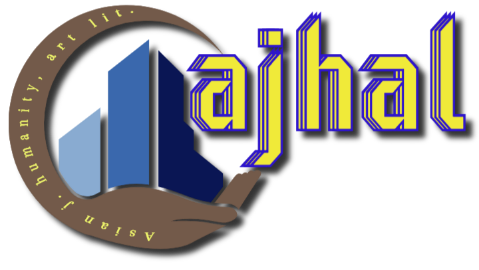 Date: 23 April 2020Dear Author(s),I would like to inform you that your paper has been accepted for publication in the Volume 7, No 1/2020 issue of Asian Journal of Humanity, Art and Literature (AJHAL). Paper ID #: AJHAL 12.6Title:  	REPRODUCTIVE AND SEXUAL HEALTH IN SOUTH AFRICA: DEBATE, ISSUES AND APPROACHESAuthor(s): Dian-Basi AIbanzaAll papers and proposals are evaluated using editorial reviewing process. Congratulations on successful research efforts, and thank you for submitting your research paper in AJHAL.At this time, please make sure that you take care of the following details:Please review and email your revised version manuscript to ajhal@i-proclaim.my. If you need to change file the deadline for revised submission is 29-April-2020. If authors do not submit their revised version manuscripts, the original submission manuscript will be used for publication. That is, 29-April-2020 is the last date to update and submit your manuscript for the Vol 7 No 1 (2020) issue.  Payment info is as follows: Publication Fees payment deadline: 29-April-2020 Article Processing Charge (APC): US$ 80 + 7%.Online Payment: PayPal is the payment facilitator for goods and services provided by i-Proclaim. Direct PayPal payment link for Author from Country Name: https://www.paypal.me/iproclaim/85.6If authors want to get hard copy, author needs to pay extra subscription price @ US$ 50+ shipping US$ 60. For details, visit: https://ajhal-my.weebly.com/publication-fee.html     Please feel free to contact us if you need assistance in completing your project, we shall be pleased to help you. Once again thanks for your interest in Asian Journal of Humanity, Art and Literature.Best Regards,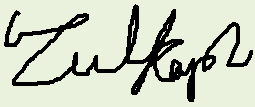 Muhammad Firdaus Bin ZulkapliManaging Editor Asian Journal of Humanity, Art and Literature (AJHAL)